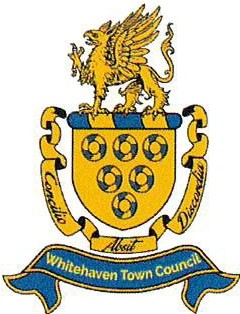 PUBLIC NOTICEWhitehaven Town CouncilNOTICE IS HEREBY GIVEN there will be a Full Council Meeting ofThe  WHITEHAVEN	TOWN COUNCIL in The Beacon Portal, The Beacon, Whitehaven on Thursday 24th February 2022 at 6:00pmMembers of the public and press are welcome to attend.Hard copies of the agenda can be sent out on request . It is also available to view on the Council's website at:www.whit ehavent owncouncil.co.ukMarlene JewellClerk and Responsible Financial Officer to Whitehaven Town Council Telephone number 01946 67366